There may be a quorum of the Winnsboro City Council in attendance; therefore this clause serves as notice to avoid any violation of the Open Meeting Act. 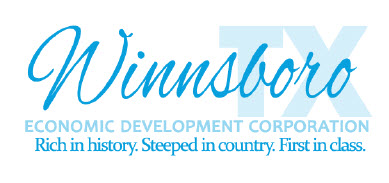 Winnsboro Economic Development MeetingTuesday, August 28, 2018501 S. Main Street5:30 PM1.CALL TO ORDER2.INVOCATION; PLEDGE OF ALLEGIANCE3.COMMENTS OR CONCERNS FROM CITIZENS, COUNCIL, OR MEDIAThis is a time for the public to address the WEDC Board of Directors on any subject.  However, the Texas Open Meetings Act prohibits the Board from discussing issues which the public has not been given seventy-two (72) hours’ notice.  Issues raised may be referred to city staff for research and possible future action. Comments are limited to (3) minutes.4.CONSENT ITEMS4.1.Financial Report - June 2018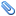 4.2.Financial Report - July 20184.3.Investment Reports - 2nd and 3rd quarter 20184.4.Minutes - 07/24/2018 Regular WEDC Meeting4.5.Farmers Market Report4.6.Main Street Report5.PRESENTATION, DISCUSSION AND ACTION ITEMSThis section shall provide for all other official discussion and action items provided for consideration by the Board.5.1.Consider Request from Wood County Industrial Commission5.2.Consider application for incentives submitted by "Keep it Nerdy"5.3.Consider request from Rodeo Association for advertising funds.5.4.Consideration of Recommendations for Appointment to WEDC Board5.5.Consideration the Purchase of Playground Equipment5.6.Consider approval of Investment Policy5.7.Consider FY 2018/2019 Budget5.8.Report and Discussion regarding CD Accounts6.ADJOURNMENTThe next meeting of the Winnsboro Economic Board of Directors will be held on September 25, 2018. All requests to be placed on that agenda must be completed and turned in to City Hall before Noon on Monday, eight days prior to the meeting.The Winnsboro Economic Development Corporation Board of Directors reserves the right to adjourn into closed session on any item posted on this agenda provided that the closed session falls within one or more of the authorized sections of Chapter 551 of the Texas Government Code.The entrance to this meeting is via the rear entrance to City Hall. The facility is wheelchair accessible parking spaces are available. Request for accommodations or interpretive services must be made at least 48 hours prior to this meeting and may be made by contacting City Hall at 903.342.3654.I certify that the above notice was posted on the WEDC website (www.winnsboroedc.com) at City Hall this _______ day of __________, 2018 at ________ AM/PM._____________________________________________Jondra Latham, City Secretary